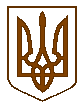 УКРАЇНАБілокриницька   сільська   радаРівненського   району    Рівненської    областіВ И К О Н А В Ч И Й       К О М І Т Е ТПРОЕКТ РІШЕННЯвід  03 січня  2017  року                                                                              Про заходи до Дня  Соборності Українипо Білокриницькій сільській радіЗаслухавши інформацію т.в.о. секретаря сільської ради, О. Казмірчук, стосовно відзначення Дня Соборності України, відповідно до Указу Президента України від 13.11 2014 року №871 щодо проведення заходів до Дня Соборності України, з нагоди 98-ї річниці проголошення Акта злуки Української Народної Республіки і Західноукраїнської Народної Республіки, на виконання листа рівненської районної державної адміністрації №266/01-56/17 від 18.01.2017 року, з метою належного відзначення Дня Соборності України, дальшої консолідації суспільства навколо ідеї єдності держави, виховання у громадян патріотизму та гордості за героїчне минуле та сьогодення українського народу, виконавчий комітет Білокриницької сільської ради ВИРІШИВ:Інформацію т.в.о. секретаря сільської ради стосовно проведення заходів до Дня Соборності України у 2017 році взяти до уваги.Затвердити заходи  до Дня Соборності України по Білокриницькій сільській раді згідно додатку.Контроль за виконанням даного рішення покласти  т.в.о. секретаря та члена виконавчого комітету О. Нестерчук.                                                                     Сільський голова                                                                                     Т.  Гончарук                                                                                                          Додоток                                                                                                                                                     до рішення №_____                                                                                                                                                    від 19.01.2017 р.ПЛАН ЗАХОДІВдо Дня  Соборності Українипо Білокриницькій сільській радіТ.в.о. секретаря  ради                                                                          О. Казмірчук№ з/пЗаходиТермін виконанняВідповідальний за виконання1.Ужити в установленому порядку заходів щодо встановлення Державного прапора на адміністративних будівлях органів місцевого самоврядування, підприємств, установ, організацій.22 січня2017 рокуКерівники підприємств,установ, організацій2.Організувати та провести у закладах культури та навчальних закладах села уроки історії, інформаційно - просвітницькі і навчально-виховні заходи, присвячені історії національно - визвольних змагань в Україні на початку 20 ст., боротьбі за суверенітет та територіальну цілісність України.Протягом січня2017 рокуДиректор будинку культури та директори навчальних закладів сільської ради, спеціалісти підліткового клубу3.Забезпечити створення в бібліотечних закладах книжково-ілюстрованих виставок, присвячених видатним діячам Української  Народної Республіки і Західно -Української Народної Республіки, борцям за незалежність України у 20 ст.,загиблим учасникам Революції Гідності та антитерористичної операції в Донецькій і Луганській областях.Протягом січня2017 рокуЗавідувач Білокриницької ПШБ, Морозюк О.Д.